Rammlerschau Bern-Jura vom 25. bis 28. Januar 2024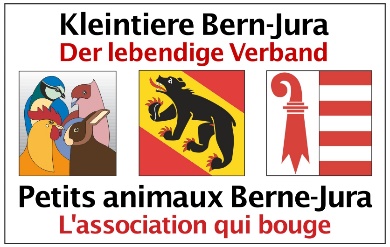 In SchüpbachExposition Mâles Bern-Jura le 25 et 28 janvier 2024à SchüpbachSammelblatt pro Sektion oder Klub / Feuille d’inscriptions par section ou clubAnmeldungen/ Inscriptions:         1. Rammler	=	CHF 30.00     /     Zusatzrammler 	= 	CHF 15.00	Anmeldeschluss: 15. Dezember 20231er lapin mâle	= 	CHF 30.00     /     Mâle suppl.	=	CHF 15.00	Délai d’inscription : 15 décembre 2023Sektions- oder Klubname:Section- ou nom de club:Sektions-Nr.Section No :Name + Telefonnr. Zuständige Person:Nom + numéro de tél. Personne compétente:Mitglied Nr.Membre N°Aussteller (Name-Vorname-Ort)Exposant (Nom-Prénom-Lieu)Rasse / RaceFarbenschlag /Variété de couleurFarbenschlag /Variété de couleur1. Rammler1er mâleZusatz-rammlerMâle suppl.Total StandgeldFinance d’inscription totaleÜbertrag / ReportÜbertrag / ReportÜbertrag / ReportÜbertrag / ReportÜbertrag / ReportÜbertrag / ReportÜbertrag / ReportMitglied Nr.Membre N°Aussteller (Name-Vorname-Ort)Exposant (Nom-Prénom-Lieu)Rasse / RaceFarbenschlag /Variété de couleurFarbenschlag /Variété de couleur1. Rammler1er mâleZusatz-rammlerMâle suppl.Total StandgeldFinance d’inscription totaleÜbertrag von Vorderseite
 Report du recto  Übertrag von Vorderseite
 Report du recto  Übertrag von Vorderseite
 Report du recto  Total zu überweisender Betrag
 Montant total à verserTotal zu überweisender Betrag
 Montant total à verserTotal zu überweisender Betrag
 Montant total à verserAnmeldungen bis 15. Dezember 2023 an:Délai d’inscription 15 décembre 2023:Anmeldungen bis 15. Dezember 2023 an:Délai d’inscription 15 décembre 2023:Ruth Zumbrunnen, Mühle 2, 3317 Mülchiruth-zumbrunnen@bluewin.chRuth Zumbrunnen, Mühle 2, 3317 Mülchiruth-zumbrunnen@bluewin.chRuth Zumbrunnen, Mühle 2, 3317 Mülchiruth-zumbrunnen@bluewin.chRuth Zumbrunnen, Mühle 2, 3317 Mülchiruth-zumbrunnen@bluewin.chRuth Zumbrunnen, Mühle 2, 3317 Mülchiruth-zumbrunnen@bluewin.ch